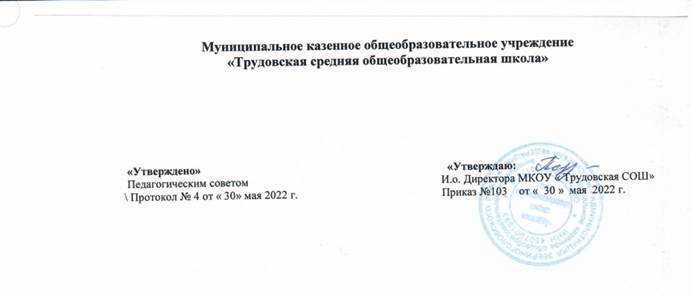 Рабочая ПРОГРАММА ВОСПИТАНИЯ  начального общего  образования, основного общего образования, среднего общего образованияс. Труд и Знание2022годСодержаниеПояснительная записка1.Первый раздел:  «Описание особенностей воспитательного процесса» 2.Второй раздел:  «Цель и задачи воспитания обучающихся»3. Третий раздел: «Виды, формы и содержание совместной деятельности педагогических работников, обучающихся и социальных партнеров организации, осуществляющей образовательную деятельность»Инвариантные модули3.1. Модуль «Классное руководство и наставничество»3.2. Модуль «Школьный урок»3.3.Модуль «Курсы внеурочной деятельности   и дополнительного образования»3.4. Модуль «Работа с родителями»3.5. Модуль «Самоуправление»3.6. Модуль «Профориентация»3.7. Модуль «Правовое воспитание»3.8. Модуль «Трудовое воспитание»3.9. Модуль «Патриотическое воспитание»Вариативные модули3.10. Модуль «Ключевые общешкольные дела»3.11. Детские общественные объединения3.12. Организация предметно эстетической среды4.Четвертый раздел: «Основные направления самоанализа воспитательной работы организации, осуществляющей образовательную деятельность»Календарный план воспитательной работыПояснительная записка  Рабочая программа воспитания является составной частью содержательного раздела основной образовательной программы. Данная рабочая программа воспитания направлена на решение проблем гармоничного вхождения учащихсяв социальный мир и налаживания ответственных взаимоотношений с окружающими их людьми. Программа показывает, каким образом педагоги могут реализовать воспитательный потенциал их совместной с детьми деятельности. Рабочая программа воспитания разработана на основе примерной программы воспитанияРабочая программа воспитания разработана в соответствии:- с федеральными нормативно-правовыми актами в сфере образования:•Федеральный Закон «Об образовании в Российской Федерации» от 29.12 2012 г. N273- ФЗ «Об Образовании в Российской Федерации»;•Федеральный закон от 31 июля 2020г. No 304 – ФЗ «О внесении изменений вФедеральный закон «Об Образовании в Российской Федерации» по вопросам воспитания обучающихся;•Конвенция ООН о правах ребенка;•Стратегия развития воспитания в Российской Федерации на период до 2025 года, утвержденная Распоряжением Правительства Российской Федерации от 29 мая 2015 г. No 996 – р «Об утверждении стратегии развития воспитания в Российской Федерации на период до 2025года»;•Федеральные государственные образовательные стандарты;•Национальный проект «Образование».•Приказ N 712 от 11.12.2020 г. «О внесении изменений в некоторые федеральные государственные образовательные стандарты общего образования по вопросам воспитания обучающихся;-с региональными нормативно-правовыми актами в сфере образования:•Приказ Департамента Образования и науки Курганской области от29 июня 2020г. N 619а «Об утверждении Региональной модели воспитания»;•Приказ Департамента Образования и науки Курганской области от 14 августа 2020г. N 791 «Об утверждении комплекса мер по реализации региональной модели воспитания»;•Региональный инновационный проект «Наставничество как эффективный инструмент профессионального воспитания обучающихся профессиональных образовательных организаций» Приказ Департамента N 609 от 26 сентября 2020г.- с муниципальными нормативно-правовыми актами в сфере образования:•Приказ Департамента социальной политики Администрации города Кургана от 10 ноября 2020 г. N 392 «О разработке и утверждении Комплекса мер по реализации Региональной модели воспитания в образовательных организациях города Кургана в2020 -2021 учебном году».Одним из результатов реализации программы  воспитания МКОУ « Трудовская СОШ» станет приобщение обучающихся к российским традиционным духовным ценностям, правилам и нормам поведения в российскомобществе.Программа призвана обеспечить достижение учащимися личностныхрезультатов, указанных во ФГОС: формирование у учащихся основ российской идентичности; готовность учащихся к саморазвитию; мотивации к познанию и обучению; ценностные установки и социально-значимые качества личности; активное участие в социально-значимой деятельности.Особенность программы обусловлена включением в рабочую программу воспитания региональной модели воспитания Курганской области (Таблица1), цель которой заключается в повышении эффективности воспитательной работы, основанной на преемственности воспитания, взаимодействии всех ее компонентов, воспитывающей и организационной деятельности. Воспитательная программа показывает, каким образом педагоги могут реализовать воспитательный потенциал их совместной с детьми деятельности. Данная программа воспитания показывает систему работы с детьми в школе.Таблица1.Реализация региональной модели воспитания в модулях РПВУсловные обозначения: + - присутствует; - - отсутствует; ± - может быть, может не быть.Механизмом управления РПВ являться мониторинг целевых индикаторов эффективности реализации модулей РПВ (приложение 1).1.Особенности организуемого в школе воспитательного процессаМКОУ « Трудовская СОШ» является средней общеобразовательной школой, численность обучающихся на 1 сентября 2020 года, совместно с филиалами  «Озернинская ООШ», «Искровская ООШ» составляет   124  учащихся. Из них 7детей из приемных семей,  10 детей с ОВЗ, из которых 5 детей имеют статус «ребёнок-инвалид». Ученический коллектив немногочисленный, если смотреть отдельно по филиалам ( МКОУ « Трудовская СОШ» -52обуч-ся, филиал « Озернинская ООШ» - 47 обуч., филиал «Искровская ООШ» -25 обуч.) ,поэтому большинство ключевых традиционных массовых воспитательных мероприятий организуются в разновозрастных группах.( 1-4 класс; 5-9 класс, 10-11 класс). Анализ социального паспорта ОО показывает, что социальная обстановка, в которой функционирует школа, достаточно сложная (14% многодетные, 19% неполные, 2 семьи на учете в КДН и ЗП). Образовательный уровень родителей низкий, степень социальной ответственности недостаточная. Поэтому необходимо активное взаимодействие школы и родителей в вопросах воспитания и реализации регионального модуля по формированию законопослушного гражданина, совершенствованию правовой культуры и правосознания обучающихся и их родителей. Результаты внутришкольного контроля показали, что недостаточно используется воспитательный потенциал уроков и занятий внеурочной деятельности. Классным руководителям необходимо пересмотреть программы внеурочной деятельности  в 5-9 классах.Анализ дальнейшего самоопределения выпускников школы показывает, что девятиклассники испытывают определенные затруднения в профессиональном самоопределении и недостаточно ориентируются на муниципальном и региональном  рынке труда. При подготовке и проведении общешкольных мероприятий, ключевых дел главная роль в основном ложится на плечи педагогов, дети не проявляют самостоятельно  инициативу, не умеют анализировать проведенное мероприятие. Программа воспитания объединит педагогов,  школьников  в  коллективной разработке, в коллективном планировании, коллективном проведении мероприятий и коллективном анализе результатов. И постепенно будутсозданы  условия, при которых по мере взросления ребенка увеличивается и его роль в совместных делах (от пассивного наблюдателя до организатора). На основе выявленных проблем и положительных практик определены задачи для реализации главной цели воспитания (Таблица 2)МКОУ «Трудовская СОШ» является  центром социально-культурной жизни  на селе. В школе сложилась традиция проведения ключевые общешкольные дел, мероприятий  с приглашением жителей села, ветеранов. Регулярно проводятся  поздравительные акции  ко Дню 8 марта, ко Дню Защитника Отечества 9 мая и др. , за каждым классом закреплена улица на селе и обучающиеся поздравляют пожилых жителей села, дарят сувениры, открытки сделанные своими руками. Одним из приоритетных направлений воспитательной работы является трудовое воспитание. В школе уже не один десяток лет на школьном огороде выращиваются овощи для школьной столовой. Отряд «Овощевод» ежегодно становится победителем районного слета «Трудовое лето», а так же являлся неоднократным участником областного слета. В школе имеется ряд положительных практик, которые позволяют реализовать воспитательный потенциал образовательной организации:-организовано школьное ученическое самоуправление « Школьная Дума»;- реализуется проект  « Дороги, которые мы выбираем» (8-11 класс);- реализуется проект  «Школа семейного воспитания»;-организовано волонтерское движение через работу школьного волонтерского отряда «Волонтер», действует спортивный клуб «Олимпионик»;- организовано межведомственное взаимодействие со структурными подразделениями мела, района ( Крестьянско-фермерское хозяйство ИП « Иванов»; ЦРБ, сельская библиотека, ДК, отдел полиции, центр занятости и др.)Традиции школы интересны и насыщены активной внеучебной деятельностью. В 2019 году в МКОУ «Трудовская СОШ» открыт Центр образования цифрового и гуманитарного профилей «Точка роста». Организована деятельность кружков дополнительного образования  с использованием нового оборудования «Точка роста»( 3Д моделирование; « Кванториум»; « Легоконструирование» ; «Виртуальная реальность».  Процесс воспитания в МКОУ « Трудовская СОШ» основывается на следующих принципах взаимодействия педагогов и школьников:- неукоснительное соблюдение законности и прав семьи и ребенка, соблюдения конфиденциальности информации о ребенке и семье, приоритета безопасности ребенка при нахождении в образовательной организации;- ориентир на создание в образовательной организации психологически комфортной среды для каждого ребенка и взрослого, без которой невозможно конструктивное взаимодействие школьников и педагогов; - реализация процесса воспитания главным образом через создание в школе детско-взрослых общностей, которые бы объединяли детей и педагогов яркими и содержательными событиями, общими позитивными эмоциями и доверительными отношениями друг к другу;- организация основных совместных дел школьников и педагогов как предмета совместной заботы и взрослых, и детей;- системность, целесообразность и не шаблонность воспитания как условия его эффективности. Ключевой фигурой воспитания в школе является классный руководитель, реализующий по отношению к детям защитную, личностно развивающую, организационную, посредническую (в разрешении конфликтов) функции.Процесс воспитания в образовательной организации основывается на принципах тесного взаимодействия всех участников воспитательного процесса (педагогических работников, обучающихся и их родителей) и создания психологически комфортной среды воспитания.2.Цель  и задачи воспитанияСовременный национальный воспитательный идеал – это высоконравственный, творческий, компетентный гражданин России, принимающий судьбу Отечества как свою личную, осознающий ответственность за настоящее и будущее своей страны, укорененный в духовных и культурных традициях многонационального народа Российской Федерации. Исходя из этого воспитательного идеала, а также основываясь на базовых для нашего общества ценностях (таких, как семья, труд, отечество, природа, мир, знания, культура, здоровье, человек), формулируется общая цель воспитания в общеобразовательной организации – личностное развитие школьников, проявляющееся:1) в усвоении ими знаний основных норм, которые общество выработало на основе этих ценностей (то есть, в усвоении ими социально значимых знаний ) 1-4 класс.2) в развитии их позитивных отношений к этим общественным ценностям (то есть в развитии их социально значимых отношений) 5-9 класс;3) в приобретении ими соответствующего этим ценностям опыта поведения, опыта применения сформированных знаний и отношений на практике (то есть в приобретении ими опыта осуществления социально значимых дел) 10-11 класс. Данная цель ориентирует педагогов не на обеспечение соответствия личности ребенка единому уровню воспитанности, а на обеспечение позитивной динамики развития его личности. В связи с этим важно сочетание усилий педагога по развитию личности ребенка и усилий самого ребенка по своему саморазвитию. Их сотрудничество, партнерские отношения являются важным фактором успеха в достижении цели. Конкретизация общей цели воспитания применительно к возрастным особенностям школьников позволяет выделить в ней следующие целевые приоритеты, которым необходимо уделять чуть большее внимание на разных уровнях общего образования.Целевые приоритеты, применительно к возрастным особенностям обучающихся:   В воспитании детей младшего школьного возраста (Уровень начального общего образования):В воспитании детей подросткового возраста (Уровень основного общего образования):В воспитании детей юношеского возраста (Уровень среднего общего образования):Исходя из анализа состояния воспитательной работы, за предыдущий год для уточнения и корректировки задач РПВ, на основе выявленных проблем и положительных практик определены задачи для реализации главной цели воспитания.Формулировки задач и планируемые результаты РПВ  (Таблица 2) Планомерная реализация поставленных задач позволит организовать в школе интересную и событийно насыщенную жизнь детей и педагогов, что станет эффективным способом профилактики антисоциального поведения школьников. Практическая реализация целей и задач в ОО представлена в виде инвариативных и вариативных модулей, каждый из них ориентирован на решение одной из поставленных задач воспитания.3. «Виды, формы и содержание совместной деятельности педагогических работников, обучающихся и социальных партнеров организации, осуществляющей образовательную деятельность»Практическая реализация поставленных целей и задач воспитания в МКОУ « Трудовская СОШ» осуществляется в рамках следующих основных сфер совместной деятельности школьников и педагогов. Каждая из них представлена в соответствующем модуле.ИНВАРИАНТНАЯ ЧАСТЬ3.1. Модуль «Классное руководство и наставничество»Задача модуля:  Реализовывать потенциал классного руководства в воспитании школьников, поддерживать активное участие классных сообществ в жизни школы.Классный руководитель – это педагогический работник, в чьи должностные обязанности входит: содействие созданию благоприятных условий для индивидуального развития и формирования личности ребенка; внесение необходимых коррективов в систему его воспитания; помощь в решении проблем, возникающих у детей при общении между собой, с учителями, родителями; организация и воспитание классного коллектива.Виды и формы работы классного руководителя:-индивидуальные (беседа, консультация, обмен мнениями, оказание индивидуальной помощи, совместный поиск решения проблемы и др.);-групповые (творческие группы, органы ученического самоуправления и др.);-коллективные (общественно-значимые дела, конкурсы, спектакли, концерты, слеты, фестивали, соревнования, походы, турниры и др.).Содержание работы классного руководителяосуществляется через работу:с классным коллективом:- инициирование и поддержка участия класса в общешкольных ключевых делах, оказание необходимой помощи обучающимся в их подготовке, проведении и анализе;-организация интересных и полезных для личностного развития обучающегося, совместных дел с обучающимися вверенного ему класса (познавательной, трудовой, спортивно-оздоровительной, духовно-нравственной, творческой, профориентационной направленности), позволяющие с одной стороны, –вовлечь в них обучающихся с самыми разными потребностями и тем самым дать им возможность самореализоваться в них, а с другой, –установить и упрочить доверительные отношения с обучающимися класса, стать для них значимым взрослым, задающим образцы поведения в обществе.проведение классных часов как часов плодотворного и доверительного общения педагогического работника и обучающихся, основанных на принципах уважительного отношения к личности обучающегося, поддержки активной позиции каждого обучающегося в беседе, предоставления обучающимся возможности обсуждения и принятия решений по обсуждаемой проблеме, создания благоприятной среды для общения. - сплочение коллектива класса через: игры и тренинги на сплочение и команд образование; экскурсии, организуемые классными руководителями и родителями; празднования в классе дней рождения обучающихся, включающие в себя подготовленные ученическими микро группами поздравления, сюрпризы, творческие подарки и розыгрыши; регулярные внутри классные «огоньки» и вечера, дающие каждому обучающемуся возможность рефлексии собственного участия в жизни класса.выработка совместно с обучающимися законов класса, помогающих обучающимся освоить нормы и правила общения, которым они должныследовать в школе. индивидуальная работа с обучающимися:-изучение особенностей личностного развития учащихся класса через наблюдение за поведением школьников в их повседневной жизни, в специально создаваемых педагогических ситуациях, в играх, погружающих ребенка в мир человеческих отношений, в организуемых педагогом беседах по тем или иным нравственным проблемам; результаты наблюдения сверяются с результатами бесед классного руководителя с родителями школьников, с преподающими в его классе учителями, а также (при необходимости) – со школьным психологом.  -поддержка ребенка в решении важных для него жизненных проблем (налаживания взаимоотношений с одноклассниками или учителями, выбора профессии, вуза и дальнейшего трудоустройства, успеваемости и т.п.), когда каждая проблема трансформируется классным руководителем в задачу для школьника, которую они совместно стараются решить.  -индивидуальная работа со школьниками класса, направленная на заполнение ими личных портфолио, в которых дети не просто фиксируют свои учебные, творческие, спортивные, личностные достижения, но и в ходе индивидуальных неформальных бесед с классным руководителем в начале каждого года планируют их, а в конце года – вместе анализируют свои успехи и неудачи. -коррекция поведения ребенка через частные беседы с ним, его родителями или законными представителями, с другими учащимися класса; через включение в проводимые школьным психологом тренинги общения; через предложение взять на себя ответственность за то или иное поручение в классе.  работа с учителями, преподающими в классе:- регулярные консультации классного руководителя с учителями-предметниками, направленные на формирование единства мнений и требований педагогов по ключевым вопросам воспитания, на предупреждение и разрешение конфликтов между учителями и учащимися;- проведение мини-педсоветов, направленных на решение конкретных проблем класса и интеграцию воспитательных влияний на школьников;-привлечение учителей к участию во внутриклассных делах, дающих педагогам возможность лучше узнавать и понимать своих учеников, увидев их в иной, отличной от учебной, обстановке; -привлечение учителей к участию в родительских собраниях класса для объединения усилий в деле обучения и воспитания детей.Работа со слабоуспевающими детьми и учащимися, испытывающими трудности по отдельным предметам направлена на контроль за успеваемостью учащихся класса. Ведение табеля успеваемости. Знакомство родителей с итогами успеваемости   работа с родителями учащихся (их законными представителями): -регулярное информирование родителей о школьных успехах и проблемах их детей, о жизни класса в целом;-  психолого-педагогическое просвещение родителей (законных представителей);-организация родительских собраний, происходящих в режиме обсуждения наиболее острых проблем обучения и воспитания школьников;-создание и организация работы родительских комитетов классов, участвующих в управлении образовательной организацией и решении вопросов воспитания и обучения их детей;-привлечение членов семей школьников к организации и проведению дел класса;-организация на базе класса семейных праздников, конкурсов, соревнований, направленных на сплочение семьи и школы. («Сюрпризы для родителей»;реализация социального проекта « Школа семейного воспитания»;Узкий круг». Беседа родителей, педагогов, администрации);-анкетирование и тестирование родителей.(при необходимости) с целью оказания помощи родителям школьников или их законным представителям в регулировании отношений между ними, администрацией Школы и учителями-предметниками изучение особенностей личностного развития обучающихся класса. Формы и виды деятельности: -наблюдение; -изучение личных дел обучающихся, собеседование с учителями -предметниками, медицинским работником ;-использование опросников, которые дают возможность изучить мотивацию действий учащихся, интересов конкретной группы учащихся или класса в целом, уровень тревожности учащихся класса. - проведение индивидуальных и групповых диагностических бесед -изучение учащихся класса (потребности, интересы, склонности и другие личностные характеристики членов классного коллектива), отношений, общения и деятельности в классном коллективе с помощью наблюдения, игр, методики для исследования мотивов участия школьников в деятельности и для определения уровня социальной активности обучающихся; -составление карты интересов и увлечений обучающихся;  работа с обучающимися, состоящими на различных видах учёта, в группе риска, оказавшимися в трудной жизненной ситуации.Работа направлена на контроль за свободным времяпровождением. -вовлечение детей в кружковую работу;- наделение общественными поручениями в классе делегирование отдельных поручений;-ежедневный контроль;- беседы с родителями.-вовлечение в подготовку и проведение воспитательных мероприятийОрганизационно- методические мероприятия:-курсы, семинары, практикумы, консультации для классных руководителей;-совещания, методические объединения классных руководителей;-открытые воспитательные мероприятия;-ВШК, ВСОКО( по плану заместителя директора по ВР)Целевые индикаторы эффективности реализации модуля    Главное предназначение классного руководителя - создать условия для становления личности ребёнка, входящего в современный ему мир, воспитать человека, способного достойно занять своё место в жизни3.2. Модуль «Школьный урок»Задача модуля: использовать в воспитании детей возможности школьного урока, поддерживатьиспользованиенаурокахинтерактивныхформзанятийсучащимися.Школьный урок – форма организации обучения с целью овладения учащимися изучаемым материалом (знаниями, умениями, навыками, мировоззренческими и нравственно-эстетическими идеями). Такая форма применяется при классноурочной системе обучения и проводится для класса, то есть относительно постоянного учебного коллектива.Воспитательный потенциал урока:Реализация школьными педагогами воспитательного потенциала урока предполагает следующее:-установление доверительных отношений между учителем и его учениками, способствующих позитивному восприятию учащимися требований и просьб учителя, привлечению их внимания к обсуждаемой на уроке информации, активизации их познавательной деятельности;-побуждение школьников соблюдать на уроке общепринятые нормы поведения, правила общения со старшими (учителями) и сверстниками (школьниками), принципы учебной дисциплины и самоорганизации; -привлечение внимания школьников к ценностному аспекту изучаемых на уроках явлений, организация их работы с получаемой на уроке социально значимой информацией – инициирование ее обсуждения, высказывания учащимися своего мнения по ее поводу, выработки своего к ней отношения; -использование воспитательных возможностей содержания учебного предмета через демонстрацию детям примеров ответственного, гражданского поведения, проявления человеколюбия и добросердечности, через подбор соответствующих текстов для чтения, задач для решения, проблемных ситуаций для обсуждения в классе;-применение на уроке интерактивных форм работы учащихся: интеллектуальных игр, стимулирующих познавательную мотивацию школьников; дидактического театра, где полученные на уроке знания обыгрываются в театральных постановках; дискуссий, которые дают учащимся возможность приобрести опыт ведения конструктивного диалога; групповой работы или работы в парах, которыеучат школьников командной работе и взаимодействию с другими детьми;  -включение в урок игровых процедур, которые помогают поддержать мотивацию детей к получению знаний, налаживанию позитивных межличностных отношений в классе, помогают установлению доброжелательной атмосферы во время урока;   -инициирование и поддержка исследовательской деятельности школьников в рамках реализации ими индивидуальных и групповых исследовательских проектов, что даст школьникам возможность приобрести навык самостоятельного решения теоретической проблемы, навык генерирования и оформления собственных идей, навык уважительного отношения к чужим идеям, оформленным в работах других исследователей, навык публичного выступления перед аудиторией, аргументирования и отстаивания своей точки зрения.Общие воспитательные задачи урока на предметном уровне:НОО (1-4 класс) усвоение знаний основных норм, которые общество выработало на основе ценностей:ООО ( 5-9 класс) развитие их позитивных отношений к этим общественным ценностям:  СОО (10-11 класс) приобретение ими соответствующего этим ценностям опыта поведения, опыта применения сформированных знаний и отношений на практикеПроекты, исследовательская деятельность школьников:Воспитательный аспект урока реализуется через:-подбор предметного содержания на урокв соответствии с требованиями ФГОС;-определение воспитательной цели направленной на формирование личностных качеств;-выбор технологии для эффективного достижения планируемых результатов (цели урока)-выбор формы его проведения;-отбор методов,приемов и педагогических техник для достижения планируемых результатов на различных этапах урока;-анализ воспитательных результатов, рефлексия, коррекция, планирование воспитательной цели на следующий урок.Учителю –предметнику  необходимо : -провести анализ содержания темы урока с целью выяснения его воспитательных возможностей;-определить воспитательные элементы, которые целесообразно реализовать именно на данном уроке в конкретном классе с учетом нужд, возрастных и индивидуальных особенностей учеников, уровня их  воспитанности; -отбор учебного материала из дополнительных источников информацииОрганизационно-методические  мероприятия:-курсы, семинары, практикумы для учителей –предметников и учителей начальных классов по реализации воспитательного потенциала урока;-организация ВШК., ВСОКОЦелевые индикаторы эффективности реализации модуляМодуль 3.3. «Курсы внеурочной деятельности   и дополнительного образования»Задача модуля: Вовлекать школьников в кружки, секции, клубы, студии и иные объединения, работающие по школьным программам внеурочной деятельности, реализовывать их воспитательные возможности.Курсы внеурочной деятельности – это курсы, направленные на передачу обучающимся социально значимых знаний, развивающие их любознательность, позволяющие привлечь их внимание к экономическим, политическим, экологическим, гуманитарным проблемам нашего общества, формирующие их гуманистическое мировоззрение и научную картину мира. Внеурочная деятельность является составной частью учебно-воспитательного процесса и одной из форм организации свободного времени обучающихся.Воспитание на занятиях школьных курсов внеурочной деятельности и дополнительного образования в МКОУ « Трудовская СОШ» осуществляется через: - вовлечение школьников в интересную и полезную для них деятельность, которая предоставит им возможность самореализоваться в ней, приобрести социально значимые знания, развить в себе важные для своего личностного развития социально значимые отношения, получить опыт участия в социально значимых делах;- формирование в кружках, секциях  и т.п. детско-взрослых общностей,которые могли бы объединять детей и педагогов общими позитивными эмоциями и доверительными отношениями друг к другу;- создание в детских объединениях традиций, задающих их членам определенные социально значимые формы поведения;- поддержку в детских объединениях школьников с ярко выраженной лидерской позицией и установкой на сохранение и поддержание накопленных социально значимых традиций; - поощрение педагогами детских инициатив и детского самоуправления. Реализация воспитательного потенциала курсов внеурочной деятельности и дополнительного образования происходит в рамках следующих выбранных школьниками видов деятельности.  Организационно- методические  мероприятия:Курсы, семинары, практикумы, консультации для учителей-предметников, учителей начальных классов, классных руководителей и педагогов дополнительного образования. ВШКЦелевые индикаторы эффективности реализации модуля 3.4. Модуль «Работа с родителями» Задача модуля - организовать работу с семьями школьников, их родителями или законными представителями, направленную на совместное решение проблем личностного развития детей. Работа с родителями или законными представителями школьников осуществляется для более эффективного достижения цели воспитания, которое обеспечивается согласованием позиций семьи и школы в данном вопросе.В МКОУ « Трудовская СОШ» за основу организации работы с родителями взят проект «Школа семейного воспитания».Направления деятельности:.- изучение семей и условий семейного воспитания - психолого-педагогическое просвещение родителей (законных представителей); -информирование родителей(законных представителей)о направлениях деятельности образовательного учреждения, деятельности педагогического коллектива; - ознакомление родителей с содержанием и методикой учебно-воспитательного процесса ;информированность о материально-технической оснащённости учреждения, достижениях школы -правовое просвещение родителей(правовая компетентность) - вовлечение родителей в совместную с детьми деятельность (семейные праздники, конкурсы, участие родителей во всех формах внеурочной деятельности);совместная деятельность: участие во всех формах внеурочной деятельности, организуемой в классе; -участие родителей в подготовке общешкольных ключевых дел, проектах; -участие в профориентационной  работе школы;  участие в работе классных и школьного Совета родителей (законных представителей); оказание помощи в реализации различных классных и школьных проектов;  аналитическая деятельность- обобщение и распространение опыта семейного воспитания.Работа с родителями или законными представителями обучающихся осуществляется в рамках следующих видов и форм деятельности:Организационно-методические мероприятия:Курсы, семинары, практикумы, консультации для педагогов по подготовке к реализации модуля «Работа с родителями». Мониторинг «Уровень удовлетворенности родителей школьной жизнью». Анкетирование родителей по вопросам ВР. ВШК за проведением родительских собраний, всеобучей Целевые индикаторы эффективности реализации модуля 3.5. Модуль «Самоуправление»1.Задачи: Инициировать и поддерживать ученическое самоуправление – как на уровне школы, так и на уровне классных сообществ. Самоуправление – это режим протекания совместной и самостоятельной жизни, в которой каждый ученик может определить свое место и реализовать свои способности и возможности. Самоуправление – это форма реализации обучающимися права на участие в управлении образовательными организациями, предполагающее участие учеников в решении вопросов при организации учебно-воспитательного процесса совместно с педагогическим коллективом и администрацией учреждения.В  школе создан орган ученического самоуправления « Школьная Дума» с 5 по 11 класс. Участие школьников в работе самоуправления помогает сформировать такие качества личности, как самостоятельность, активность, ответственность, инициативность, дисциплинированность, трудолюбие, чувство собственного достоинства, предоставляет широкие возможности для самовыражения и самореализации. Есть у членов ШД свои законы: доброты, радости, верности, чести, роста. Возглавляет «Школьную Думу» председатель.Детское самоуправление в школе осуществляется следующим образом:Организационно-методические  мероприятия:Курсы, семинары, практикумы, консультации для педагогов по подготовке к реализации модуля «Самоуправление». Обучение актива школы и класса. Мониторинг «Уровень удовлетворенностью школьной жизнью». АнкетированиеЦелевые индикаторы эффективности реализации модуля 3.6. Модуль «Профориентация»Задачи: подготовить школьника к осознанному выбору своей будущей профессиональной деятельности, научить разбираться в содержании профессиональной деятельности, соотносить требования, предъявляемые профессией, с личными индивидуальными качествами.Профориентация – это комплекс действий для выявления у человека склонностей и талантов к определенным видам профессиональной деятельности, а также система действий, направленных на помощь в выборе карьерного пути людям всех возрастов.Работа  по модулю осуществляется через:   -Профессиональное просвещение;-диагностика и консультирование по проблемам профориентации;- организация профессиональных проб школьников; -профориентационные игры: деловые игры, квесты, решение кейсов (ситуаций, в которых необходимо принять решение, занять определенную позицию), расширяющие знания школьников о типах профессий, о способах выбора профессий, о достоинствах и недостатках той или иной интересной школьникам профессиональной деятельности;-экскурсии на предприятия села, района  города, дающие школьникам начальные представления о существующих профессиях и условиях работы людей, представляющих эти профессии; -посещение профориентационных выставок, ярмарок профессий, тематических профориентационных парков, профориентационных лагерей, дней открытых дверей в средних специальных учебных заведениях и вузах; -совместное с педагогами изучение интернет-ресурсов, посвященных выбору профессий, прохождение профориентационного онлайн-тестирования, прохождение онлайн-курсов по интересующим профессиям и направлениям образования; -участие в работе всероссийских профориентационных проектов, созданных в сети Интернет: просмотр лекций, решение учебно-тренировочных задач, участие в мастер-классах, посещение открытых уроков; -индивидуальные консультации психолога для школьников и их родителей по вопросам склонностей, способностей, дарований и иных индивидуальных особенностей детей, которые могут иметь значение в процессе выбора ими профессии;  освоение школьниками основ профессии в рамках различных курсов по выбору, включенных в основную образовательную программу школы, или в рамках курсов дополнительного образования.Организационно- методические мероприятия:-Курсы, семинары, практикумы, консультации для педагогов по подготовке к реализации модуля «Профориентация». Тестирование.Целевые индикаторы эффективности реализации модуля 3.7. Модуль «Правовое воспитание» Задачи: организовать работу по формированию законопослушного гражданина, совершенствованию правовой культуры и правосознания обучающихся.Правовое воспитание – система воспитательных действий, направленных на формирование у обучающихся уважения к праву, собственных установок и представлений, опирающихся на современные правовые ценности общества, правовой культуры, основанной на фундаментальной правовой грамотности, компетенций, достаточных для защиты прав, свобод и интересов личности, позитивного опыта деятельности в социально-правовой сфереНаправления правового воспитания: -профилактика противоправного поведения несовершеннолетних, воспитание законопослушного поведения; -профилактика употребления ПАВ и наркотических средств; - профилактика суицидального поведения; -профилактика проявлений терроризма и экстремизма в молодежной среде; -половое воспитание; - антикоррупционное воспитаниеВиды, формы и содержание деятельности: Вне образовательной организации:-организация внеурочной деятельности учащихся: помочь детям 1-4 классов определиться с занятиями в кружках по интересам в школе и Доме детского творчества, запись в спортивные секции.На уровне образовательной организации: -организация и проведение мероприятий в рамках месячника ПУ ПАВ, месячника Правовых знаний, декада ЗОЖ; -активные переменки; -работа школьного спортивного клуба; -социальное проектирование.На уровне классных коллективов: -проведение тематических классных часов ; встреч с представителями структурных подразделений .Индивидуальная работа с обучающимися: -изучение особенностей развития обучающихся через наблюдение, тестирование, анкетирование с целью выявления проблем учащихся. Организация коррекционных занятий педагогом-психологом и социальным педагогом; -коррекция поведения обучающихся через беседы, коррекционные занятия. Организация и проведение ИПР с детьми, состоящими на учете в ПДН, привлечение учащихся к участию в мероприятиях и вовлечение в общественно-полезную деятельность; - организация и контроль внеурочной занятости обучающихся; -психолого-педагогическое сопровождение опекаемых детей и детей, проживающих в семьях СОП. Работа с родителями, законными представителями: -изучение особенностей семейного воспитания через анкетирование, посещение семей, организация бесед с педагогом-психологом и социальным педагогом;  психолого-педагогическое сопровождение опекаемых семей и семей в СОП;- просвещение родителей через лекторий, организация групповых консультаций и индивидуальных бесед для родителей по правовой тематике. Организационно-методические  мероприятия:-курсы, семинары, практикумы для классных руководителей , педагога-организатора   по организации правового воспитания с обучающимися.-организация ВШК.Целевые индикаторы эффективности реализации модуля 3.8. Модуль «Трудовое воспитание» Задачи: Формирование качеств личности школьника как будущего работника современного государства с учетом способностей, интересов, потребностей рынка. Формирование ответственного отношения к труду.Трудовое  воспитание – система воспитательных действий, направленных на передачу школьникам трудовых умений, развития у низ творческого практического  мышления, трудового сознания  и активности. Виды, формы и содержание деятельности:1. Учебный труд школьника включает в себя труд умственный и физический. Рабочими программами по предметам предусмотрен физический труд на уроках трудового обучения и на пришкольном участке. 2. Общественно-полезный, результативный труд включает в себя такие виды общественно полезной деятельности, как работа по оказанию помощи инвалидам и ветеранам войны и труда; участие в экологических проектах, приведение в порядок памятников и обелисков, , в акциях по сбору макулатуры, субботниках по уборке территории, в эко-отрядах и ремонтных бригадах.3. Бытовой самообслуживающий труд включает уборку помещений, подготовку классной комнаты к занятиям, дежурство по школе, столовой, уборку мусора на прилегающей к школе территории. Дети привлекаются к самообслуживанию во внеурочной деятельности, где они занимаются в студиях, секциях, кружках, а также в пришкольном оздоровительном лагере дневного пребывания.4.Получение первой рабочей профессии. В  МКОУ « Трудовская СОШ»   имеется лицензия на профессиональное обучение, выдано свидетельство по подготовке трактористов  и машинистов самоходных машин по специальности тракторист-машинист ВС. Имеется Трактор МТЗ. Заключение договоров с ПУ 21 об обучению школьников первой рабочей профессии( токарь). Вне образовательной организации:-оказание социально-трудовой помощи ветеранам, престарелым (операция «Забота»);На уровне образовательной организации: - уроки трудового обучения;-летняя трудовая практика, работа на пришкольном участке;-трудоустройство в летний период;-организация трудовых десантов с целью благоустройства и озеленения территории школы;-проведение экологических мероприятий, субботников;-профориентационная работа, экскурсии на предприятия;- участие в  проекте «Агроклассы им. Т.С. Мальцева (Мальцевские классы), направление- биологическое органическое земледелие( биология, технология, пришкольный участок);- акции по сбору макулатуры;- приведение в порядок памятников и обелисков;- получение первой рабочей профессии. На уровне классных коллективов: - общественно-полезный труд (дежурство по школе, в классе, генеральные уборки);-проведение тематических классных часов ; встреч с представителями разных профессий.Индивидуальная работа с обучающимися: - тестирование, анкетирование обучающихся Организационно-методические  мероприятия:-курсы, семинары, практикумы для классных руководителей , педагога-организатора   по организации трудового воспитания с обучающимися.-организация ВШК.Целевые индикаторы эффективности реализации модуля 3.9. Модуль «Патриотическое  воспитание» Задачи: Создание  и совершенствование системы патриотического   воспитания в школе для формирования социально активной личности гражданина и патриота, обладающей чувством национальной гордости, гражданского достоинства, любви к Отечеству, своему народу. Система патриотического воспитания предусматривает формирование и развитие социально значимых ценностей, гражданственности и патриотизма в процессе воспитания и обученияНаправления патриотического  воспитания: - поднятие Флага  и исполнение Гимна Российской Федерации ( по понедельникам);- занятия внеурочной деятельности « Разговоры о важном» ( 1 урок по понедельникам);- учебная деятельность через предметы;- система тематических, творческих классных часов;- проведение военно-патриотических, спортивных праздников;- создание и проведение познавательных игр, викторин, способствующих реализации целей программы;- выставка творческих работ;-организация работы школьного самоуправления, волонтерского движения, экологического движения;- система мероприятий школьной библиотеки;- встреч с  участниками боевых действий; священнослужителями;- организация работы музейной комнаты.- работа школьного спортивного клуба;- работа школьного театра.Виды, формы и содержание деятельности: Вне образовательной организации:--оказание социально-трудовой помощи ветеранам, престарелым (операция «Забота»);На уровне образовательной организации: - поднятие Флага  и исполнение Гимна Российской Федерации ( по понедельникам);- учебная деятельность через предметы;- проведение военно-патриотических, спортивных праздников;- создание и проведение познавательных игр, викторин, способствующих реализации целей программы;- выставка творческих работ;-организация работы школьного самоуправления, волонтерского движения, экологического движения;-организация работы музейной комнаты.- работа школьного спортивного клуба;- работа школьного театра.На уровне классных коллективов:- занятия внеурочной деятельности « Разговоры о важном» ( 1 урок по понедельникам); -проведение тематических классных часов ; встреч с  участниками боевых действий; священнослужителями. Индивидуальная работа с обучающимися: - тестирование, анкетирование обучающихся Организационно-методические  мероприятия:-курсы, семинары, практикумы для классных руководителей , педагога-организатора   по организации патриотического воспитания с обучающимися.-организация ВШК.Целевые индикаторы эффективности реализации модуля ВАРИАТИВНАЯ ЧАСТЬ3.10. Модуль «Ключевые общешкольные дела»Задачи: реализовывать воспитательные возможности общешкольных ключевых дел, поддерживать традиции их коллективного планирования, организации, проведения и анализа в школьном сообществе.Ключевые дела – это главные традиционные общешкольные дела, в которых принимает участие большая часть школьников и которые обязательно планируются, готовятся, проводятся и анализируются совместно педагогами и детьми. Это не набор календарных праздников, отмечаемых в школе, а комплекс коллективных творческих дел, интересных и значимых для школьников, объединяющих их вместе с педагогами в единый коллектиСодержание, виды, формы деятельности по реализации модуля. Ключевые дела обеспечивают включенность в них большого числа детей и взрослых, способствуют интенсификации их общения, ставят их в ответственную позицию к происходящему в школе. Введение ключевых дел в жизнь школы помогает преодолеть мероприятийный характер воспитания, сводящийся к набору мероприятий, организуемых педагогами для детей. Для этого в образовательной организации используются следующие формы работы:На внешкольном уровне: -социальные проекты – ежегодные совместно разрабатываемые и реализуемые школьниками и педагогами комплексы дел (благотворительной, экологической, патриотической, трудовой направленностей), ориентированные на преобразование окружающего школу социума; -открытые дискуссионные площадки – регулярно организуемый комплекс открытых дискуссионных площадок (детских, педагогических, родительских, совместных), на которые приглашаются представители других школ, представители власти, общественности, в рамках которых обсуждаются насущные поведенческие, нравственные, социальные проблемы, касающиеся жизни школы, города, страны; - проводимые для жителей села и организуемые совместно с семьями учащихся спортивные состязания, праздники, фестивали, представления, которые открывают возможности для творческой самореализации школьников и включают их в деятельную заботу об окружающих; - участие во всероссийских акциях, посвященных значимым отечественным и международным событиям.На школьном уровне: - общешкольные праздники – ежегодно проводимые творческие (театрализованные, музыкальные, литературные и т.п.) дела, связанные со значимыми для детей и педагогов знаменательными датами, в которых участвуют все классы школы; -торжественные ритуалы посвящения, связанные с переходом учащихся на следующую ступень образования, символизирующие приобретение ими новых социальных статусов в школе и развивающие школьную идентичность детей; -капустники – театрализованные выступления педагогов, родителей и школьников с элементами доброго юмора, пародий, импровизаций на темы жизни школьников и учителей. Они создают в школе атмосферу творчества и неформального общения, способствуют сплочению детского, педагогического и родительского сообществ школы; -церемонии награждения (по итогам года) школьников и педагогов за активное участие в жизни школы, защиту чести школы в конкурсах, соревнованиях, олимпиадах, значительный вклад в развитие школы. Это способствует поощрению социальной активности детей, развитию позитивных межличностных отношений между педагогами и воспитанниками, формированию чувства доверия и уважения друг к другу.На уровне классов: - выбор и делегирование представителей классов в общешкольные советы дел, ответственных за подготовку общешкольных ключевых дел; -участие школьных классов в реализации общешкольных ключевых дел; - проведение в рамках класса итогового анализа детьми общешкольных ключевых дел, участие представителей классов в итоговом анализе проведенных дел на уровне общешкольных советов делаНа индивидуальном уровне: - вовлечение по возможности каждого ребенка в ключевые дела школы в одной из возможных для них ролей: сценаристов, постановщиков, исполнителей, ведущих, декораторов, музыкальных редакторов, корреспондентов, ответственных за костюмы и оборудование, ответственных за приглашение и встречу гостей и т.п.); -индивидуальная помощь ребенку (при необходимости) в освоении навыков подготовки, проведения и анализа ключевых дел; -наблюдение за поведением ребенка в ситуациях подготовки, проведения и анализа ключевых дел, за его отношениями со сверстниками, старшими и младшими школьниками, с педагогами и другими взрослыми; - при необходимости коррекция поведения ребенка через частные беседы с ним, через включение его в совместную работу с другими детьми, которые могли бы стать хорошим примером для ребенка, через предложение взять в следующем ключевом деле на себя роль ответственного за тот или иной фрагмент общей работы.Организационно- методические мероприятия:Консультации для классных руководителей и обучающихся по реализации модуля «Ключевые общешкольные дела». Организация работы методических объединений классных руководителей. ВШКЦелевые индикаторы эффективности реализации модуля 3.11. Модуль «Детские общественные объединения»Задачи: Поддерживать деятельность функционирующих на базе школы детских общественных объединений и организацийДетское общественное объединение – это добровольное, самоуправляемое, некоммерческое формирование, созданное по инициативе детей и взрослых, объединившихся на основе общности интересов для реализации общих целей, указанных в уставе общественного объединения.Содержание, виды, формы деятельности по реализации модуля. Воспитание в детском общественном объединении осуществляется через: -утверждение и последовательную реализацию в детском общественном объединении демократических процедур (выборы руководящих органов объединения, подотчетность выборных органов общему сбору объединения; ротация состава выборных органов и т.п.), дающих ребенку возможность получить социально значимый опыт гражданского поведения;- организацию общественно полезных дел, дающих детям возможность получить важный для их личностного развития опыт деятельности, направленной на помощь другим людям, своей школе, обществу в целом; развить в себе такие качества, как забота, уважение, умение сопереживать, умение общаться, слушать и слышать других. Такими делами могут являться: посильная помощь, оказываемая школьниками пожилым людям; совместная работа с учреждениями социальной сферы (проведение культурно-просветительских и развлекательных мероприятий для посетителей этих учреждений, помощь в благоустройстве территории данных учреждений и т.п.); участие школьников в работе на прилегающей к школе территории (работа в школьном саду, уход за деревьями и кустарниками, благоустройство клумб) и другие;-договор, заключаемый между ребенком и детским общественным объединением, традиционной формой которого является Торжественное обещание (клятва) при вступлении в объединение. Договор представляет собой механизм, регулирующий отношения, возникающие между ребенком и коллективом детского общественного объединения, его руководителем, школьниками, не являющимися членами данного объединения; -клубные встречи – формальные и неформальные встречи членов детского общественного объединения для обсуждения вопросов управления объединением, планирования дел в школе и селе, совместного пения, празднования знаменательных для членов объединения событий; -рекрутинговые мероприятия в начальной школе, реализующие идею популяризации деятельности детского общественного объединения, привлечения в него новых участников (проводятся в форме игр, квестов, театрализаций и т.п.); -поддержку и развитие в детском объединении его традиций и ритуалов, формирующих у ребенка чувство общности с другими его членами, чувство причастности к тому, что происходит в объединении (реализуется посредством введения особой символики детского объединения, проведения ежегодной церемонии посвящения в члены детского объединения, создания и поддержки интернет-странички детского объединения в соцсетях, организации деятельности пресс-центра детского объединения, проведения традиционных огоньков – формы коллективного анализа проводимых детским объединением дел); - участие членов детского общественного объединения в волонтерских акциях, деятельности на благо конкретных людей и социального окружения в целом. Это может быть как участием школьников в проведении разовых акций, которые часто носят масштабный характер, так и постоянной деятельностью школьниковОрганизационно- методические мероприятия:Семинары, практикумы для классных руководителей, педагогов-организаторов и обучающихся по реализации модуля «Детские общественные объединения». Корпоративный университет РДШ.Целевые индикаторы эффективности реализации модуля 3.12 Модуль «Организация предметно-эстетической среды»Задачи: Развивать предметно-эстетическую среду школы и реализовывать ее воспитательные возможности.Окружающая ребенка предметно-эстетическая среда школы, при условии ее грамотной организации, обогащает внутренний мир ученика, способствует формированию у него чувства вкуса и стиля, создает атмосферу психологического комфорта, поднимает настроение, предупреждает стрессовые ситуации, способствует позитивному восприятию ребенком школыСодержание, виды, формы деятельности по реализации модуля. Окружающая ребенка предметно-эстетическая среда школы, при условии ее грамотной организации, обогащает внутренний мир ученика, способствует формированию у него чувства вкуса и стиля, создает атмосферу психологического комфорта, поднимает настроение, предупреждает стрессовые ситуации, способствует позитивному восприятию ребенком школы. Воспитывающее влияние на ребенка осуществляется через такие формы работы с предметно-эстетической средой школы, как - оформление интерьера школьных помещений (вестибюля, коридоров, рекреаций, залов, лестничных пролетов и т.п.) и их периодическая переориентация, которая может служить хорошим средством разрушения негативных установок школьников на учебные и внеучебные занятия;-озеленение школьных помещений (вестибюля, коридоров, классных кабинетов);-  размещение на стенах школы регулярно сменяемых экспозиций: творческих работ школьников, позволяющих им реализовать свой творческий потенциал, а также знакомящих их с работами друг друга; фотоотчетов об интересных событиях, происходящих в школе (проведенных ключевых делах, интересных экскурсиях, встречах с интересными людьми и т.п.);  -озеленение пришкольной территории, разбивка клумб,  спортивных и игровых площадок, доступных и приспособленных для школьников разных возрастных категорий, оздоровительно-рекреационных зон, позволяющих разделить свободное пространство школы на зоны активного и тихого отдыха; -регулярная организация и проведение конкурсов творческих проектов по благоустройству различных участков пришкольной территории; -акцентирование внимания школьников посредством элементов предметно-эстетической среды (стенды, плакаты, инсталляции) на важных для воспитания ценностях школы, ее традициях, правилах.Организационно- методические мероприятия:-КТД, МО по реализации модуля «Организация предметно-эстетической среды».Награждение по результатам выполненной работы.Целевые индикаторы эффективности реализации модуля 4.Раздел  «Самоанализ воспитательной работы»Цель самоанализа:Самоанализ организуемой в школе воспитательной работы осуществляется по выбранным самой школой направлениям и проводится с целью выявления основных проблем школьного воспитания и последующего их решения. Самоанализ осуществляется ежегодно силами самой образовательной организации с привлечением (при необходимости и по самостоятельному решению администрации образовательной организации) внешних экспертов.Основные принципы самоанализа:- принцип гуманистической направленности осуществляемого анализа, ориентирующий  на уважительное отношение как к воспитанникам, так и к педагогам, реализующим воспитательный процесс;  - принцип приоритета анализа сущностных сторон воспитания, ориентирующий  на изучение не количественных его показателей, а качественных – таких как содержание и разнообразие деятельности, характер общения и отношений между школьниками и педагогами;- принцип развивающего характера осуществляемого анализа, ориентирующий  на использование его результатов для совершенствования воспитательной деятельности педагогов: грамотной постановки ими цели и задач воспитания, умелого планирования своей воспитательной работы, адекватного подбора видов, форм и содержания их совместной с детьми деятельности;  - принцип разделенной ответственности за результаты личностного развития школьников, ориентирующий на понимание того, что личностное развитие школьников – это результат как социального воспитания (в котором школа участвует наряду с другими социальными институтами), так и стихийной социализации и саморазвития детей.Основные направления самоанализа воспитательной работыОсновными направлениями анализа организуемого в школе воспитательного процесса  являются:1. Результаты воспитания, социализации и саморазвития школьников. Критерием, на основе которого осуществляется данный анализ, является динамика личностного развития школьников каждого класса. Осуществляется анализ классными руководителями совместно с заместителем директора по воспитательной работе с последующим обсуждением его результатов на заседании методического объединения классных руководителей или педагогическом совете школы. Способом получения информации о результатах воспитания, социализации и саморазвития школьников является педагогическое наблюдение. Внимание педагогов сосредотачивается на следующих вопросах: какие прежде существовавшие проблемы личностного развития школьников удалось решить за минувший учебный год; какие проблемы решить не удалось и почему; какие новые проблемы появились, над чем далее предстоит работать педагогическому коллективу. 2. Состояние организуемой в школе совместной деятельности детей и взрослых. Критерием, на основе которого осуществляется данный анализ, является наличие в школе интересной, событийно насыщенной и личностно развивающей совместной деятельности детей и взрослых. Осуществляется анализ заместителем директора по воспитательной работе, классными руководителями, активом старшеклассников и родителями (хорошо знакомыми с деятельностью школы). Способами получения информации о состоянии организуемой в школе совместной деятельности детей и взрослых могут быть беседы со школьниками и их родителями, педагогами, лидерами ученического самоуправления, при необходимости – их анкетирование. Полученные результаты обсуждаются на заседании методического объединения классных руководителей или педагогическом совете школы. Внимание при этом сосредотачивается на вопросах, связанных с (примечание: из предложенных ниже вопросов выбираются только те, которые помогут проанализировать проделанную работу, описанную в соответствующих модулях школьной программы воспитания): - качеством проводимых общешкольных ключевых дел;  -качеством совместной деятельности классных руководителей и их классов; - качеством организуемой в школе внеурочной деятельности; - качеством реализации личностно развивающего потенциала школьных уроков; -качеством существующего в школе ученического самоуправления; - качеством функционирующих на базе школы детских общественных объединений;-качеством профориентационной работы школы;-качеством организации предметно-эстетической среды школы; -качеством взаимодействия школы и семей школьников. Итогом самоанализа организуемой в школе воспитательной работы является перечень выявленных проблем, над которыми предстоит работать педагогическому коллективу№Перечень модулей РПВНаправления воспитательной работыНаправления воспитательной работыНаправления воспитательной работыНаправления воспитательной работыНаправления воспитательной работы№Перечень модулей РПВГражданско-патриотическоеДуховно-нравственноеЭкологическоеСоциальная активностьЗдоровье6сберегающеПрофоринтационноеПравовоеИнвариантные модулиИнвариантные модулиИнвариантные модулиИнвариантные модулиИнвариантные модулиИнвариантные модулиИнвариантные модули1Классное руководство+++++++2Школьный урок+++++++3Курсы внеурочной деятельности+++++++4Работа с родителями+++++++5Правовое воспитание+++++++6Профориентация+++++++7Самоуправление+++++++8.Патриотическое воспитание++++++9.Трудовое воспитание+++++++Вариативные модулиВариативные модулиВариативные модулиВариативные модулиВариативные модулиВариативные модулиВариативные модули1.Ключевые общественные дела+++++++2Детские общественные объединения (РДШ)+++++++3.Предметно-эстетическая среда школы+++++++Целевые приоритеты Ценностные основы воспитанияСоздание благоприятных условий для усвоения школьниками социально значимых знаний – знаний основных норм и традиций того общества, в котором они живут.Выделение данного приоритета связано с особенностями детей младшего школьного возраста: с их потребностью самоутвердиться в своем новом социальном статусе – статусе школьника, то есть научиться соответствовать предъявляемым к носителям данного статуса нормам и принятым традициям поведения. Такого рода нормы и традиции задаются в школе педагогами и воспринимаются детьми именно как нормы и традиции поведения школьника. Знание их станет базой для развития социально значимых отношений школьников и накопления ими опыта осуществления социально значимых дел и в дальнейшем, в подростковом и юношеском возрасте- быть любящим, послушным и отзывчивым сыном (дочерью), братом (сестрой), внуком (внучкой); уважать старших и заботиться о младших членах семьи; выполнять посильную для ребёнка домашнюю работу, помогая старшим;- быть трудолюбивым, следуя принципу «делу — время, потехе — час» как в учебных занятиях, так и в домашних делах;- знать и любить свою Родину – свой родной дом, двор, улицу, город, село, свою страну; - беречь и охранять природу (ухаживать за комнатными растениями в классе или дома, заботиться о своих домашних питомцах и, по возможности, о бездомных животных в своем дворе; подкармливать птиц в морозные зимы; не засорять бытовым мусором улицы, леса, водоёмы);  - проявлять миролюбие — не затевать конфликтов и стремиться решать спорные вопросы, не прибегая к силе; - стремиться узнавать что-то новое, проявлять любознательность, ценить знания;- быть вежливым и опрятным, скромным и приветливым;- соблюдать правила личной гигиены, режим дня, вести здоровый образ жизни; - уметь сопереживать, проявлять сострадание к попавшим в беду; стремиться устанавливать хорошие отношения с другими людьми; уметь прощать обиды, защищать слабых, по мере возможности помогать нуждающимся в этом  людям; уважительно относиться к людям иной национальной или религиозной принадлежности, иного имущественного положения, людям с ограниченными возможностями здоровья;- быть уверенным в себе, открытым и общительным, не стесняться быть в чём-то непохожим на других ребят; уметь ставить перед собой цели и проявлять инициативу, отстаивать своё мнение и действовать самостоятельно, без помощи старших.  Целевые приоритеты Ценностные основы воспитанияСоздание благоприятных условий для развития социально значимых отношений школьников, и, прежде всего, ценностных отношений.Данный ценностный аспект человеческой жизни чрезвычайно важен для личностного развития школьника, так как именно ценности во многом определяют его жизненные цели, его поступки, его повседневную жизнь. Выделение данного приоритета в воспитании школьников, обучающихся на ступени основного общего образования, связано с особенностями детей подросткового возраста: с их стремлением утвердить себя как личность в системе отношений, свойственных взрослому миру. В этом возрасте особую значимость для детей приобретает становление их собственной жизненной позиции, собственных ценностных ориентаций. Подростковый возраст – наиболее удачный возраст для развития социально значимых отношений школьников- к семье как главной опоре в жизни человека и источнику его счастья;- к труду как основному способу достижения жизненного благополучия человека, залогу его успешного профессионального самоопределения и ощущения уверенности в завтрашнем дне; - к своему отечеству, своей малой и большой Родине как месту, в котором человек вырос и познал первые радости и неудачи, которая завещана ему предками и которую нужно оберегать; - к природе как источнику жизни на Земле, основе самого ее существования, нуждающейся в защите и постоянном внимании со стороны человека; - к миру как главному принципу человеческого общежития, условию крепкой дружбы, налаживания отношений с коллегами по работе в будущем и создания благоприятного микроклимата в своей собственной семье;- к знаниям как интеллектуальному ресурсу, обеспечивающему будущее человека, как результату кропотливого, но увлекательного учебного труда; - к культуре как духовному богатству общества и важному условию ощущения человеком полноты проживаемой жизни, которое дают ему чтение, музыка, искусство, театр, творческое самовыражение;- к здоровью как залогу долгой и активной жизни человека, его хорошего настроения и оптимистичного взгляда на мир;- к окружающим людям как безусловной и абсолютной ценности, как равноправным социальным партнерам, с которыми необходимо выстраивать доброжелательные и взаимоподдерживающие  отношения, дающие человеку радость общения и позволяющие избегать чувства одиночества;- к самим себе как хозяевам своей судьбы, самоопределяющимся и самореализующимся личностям, отвечающим за свое собственное будущее. Целевые приоритеты Ценностные основы воспитанияСоздание благоприятных условий для приобретения школьниками опыта осуществления социально значимых дел.Выделение данного приоритета связано с особенностями школьников юношеского возраста: с их потребностью в жизненном самоопределении, в выборе дальнейшего жизненного пути, который открывается перед ними на пороге самостоятельной взрослой жизни. Сделать правильный выбор старшеклассникам поможет имеющийся у них реальный практический опыт, который они могут приобрести в том числе и в школе. Важно, чтобы опыт оказался социально значимым, так как именно он поможет гармоничному вхождению школьников во взрослую жизнь окружающего их общества- опыт дел, направленных на заботу о своей семье, родных и близких; - трудовой опыт, опыт участия в производственной практике;- опыт дел, направленных на пользу своему родному городу или селу, стране в целом, опыт деятельного выражения собственной гражданской позиции; - опыт природоохранных дел;- опыт разрешения возникающих конфликтных ситуаций в школе, дома или на улице;- опыт самостоятельного приобретения новых знаний, проведения научных исследований, опыт проектной деятельности;- опыт изучения, защиты и восстановления культурного наследия человечества, опыт создания собственных произведений культуры, опыт творческого самовыражения; - опыт ведения здорового образа жизни и заботы о здоровье других людей; - опыт оказания помощи окружающим, заботы о малышах или пожилых людях, волонтерский опыт;- опыт самопознания и самоанализа, опыт социально приемлемого самовыражения и самореализации.Проблемное поле: Недостаточно использованы в воспитании детей возможности школьного урока, применение интерактивных форм проведения занятий .Недостаточно реализованы воспитательные возможности школьных программ внеурочной деятельностиПроблемное поле: Недостаточно использованы в воспитании детей возможности школьного урока, применение интерактивных форм проведения занятий .Недостаточно реализованы воспитательные возможности школьных программ внеурочной деятельностиПроблемное поле: Недостаточно использованы в воспитании детей возможности школьного урока, применение интерактивных форм проведения занятий .Недостаточно реализованы воспитательные возможности школьных программ внеурочной деятельностиПроблемное поле: Недостаточно использованы в воспитании детей возможности школьного урока, применение интерактивных форм проведения занятий .Недостаточно реализованы воспитательные возможности школьных программ внеурочной деятельностиМодульЗадачаПути решения Ожидаемый результатШкольный урокВнеурочная деятельностьИспользовать в воспитании детей возможности школьного урока, поддерживать использование на уроках интерактивных форм занятий с учащимися.Вовлекать школьников в кружки, секции, клубы, студии и иные объединения, работающие по школьным программам внеурочной деятельности, реализовывать их воспитательные возможностиРазработать программы внеурочной деятельности в соответствии с интересами детей. Использовать на уроке воспитательные технологии. Применятьинтерактивные формызанятий с обучающимися.Реализован воспитательный потенциал урока и Созданы условия для реализации воспитательных возможностей внеурочной деятельностиПроблемное поле: Низкий уровень социальной активности обучающихся. Недостаточно уделяется внимания инициированию и поддержке ученического самоуправления – как на уровне школы, так и на уровне классных сообществ. Недостаточный уровень поддержки деятельности функционирующих на базе школы детских общественных объединений и организаций. Недостаточно использован воспитательный потенциал организации для школьников экскурсий, экспедиций, походов.Проблемное поле: Низкий уровень социальной активности обучающихся. Недостаточно уделяется внимания инициированию и поддержке ученического самоуправления – как на уровне школы, так и на уровне классных сообществ. Недостаточный уровень поддержки деятельности функционирующих на базе школы детских общественных объединений и организаций. Недостаточно использован воспитательный потенциал организации для школьников экскурсий, экспедиций, походов.Проблемное поле: Низкий уровень социальной активности обучающихся. Недостаточно уделяется внимания инициированию и поддержке ученического самоуправления – как на уровне школы, так и на уровне классных сообществ. Недостаточный уровень поддержки деятельности функционирующих на базе школы детских общественных объединений и организаций. Недостаточно использован воспитательный потенциал организации для школьников экскурсий, экспедиций, походов.Проблемное поле: Низкий уровень социальной активности обучающихся. Недостаточно уделяется внимания инициированию и поддержке ученического самоуправления – как на уровне школы, так и на уровне классных сообществ. Недостаточный уровень поддержки деятельности функционирующих на базе школы детских общественных объединений и организаций. Недостаточно использован воспитательный потенциал организации для школьников экскурсий, экспедиций, походов.-Ключевые общешкольные дела -Детские общественные объединения-Самоуправление Реализовывать воспитательные возможности общешкольных ключевых дел, поддерживать традиции их коллективного планирования, организации, проведения и анализа в школьном сообществе.Создать условия дляформирования и развития социальнойактивности обучающихсяИнициировать и поддерживать ученическое самоуправление – как на уровне школы, так и на уровне классных сообществ. Поддерживать деятельность функционирующих на базе школы детских общественных объединений и организаций.Игра « Мозговой штурм»Коллективная разработка,  коллективное планирование, коллективное проведение мероприятий  и коллективный анализ результатов.Организовывать для школьников экскурсии, экспедиции, походы и реализовывать их воспитательный потенциалРазвивать существующую систему ученического самоуправления:…Реализованы воспитательные возможности общешкольных ключевых дел: поддерживаются традиции их коллективного планирования, организации, проведения и анализа в школьном сообществеСозданы условия дляформирования и развития социальнойактивности обучающихся;Активная социальная позиция обучающихся вшкольном и внешкольном пространствеПроблемное поле: Низкий образовательный уровень родителей, недостаточная степень их социальной ответственности, недостаточный уровень правовой культуры обучающихсяПроблемное поле: Низкий образовательный уровень родителей, недостаточная степень их социальной ответственности, недостаточный уровень правовой культуры обучающихсяПроблемное поле: Низкий образовательный уровень родителей, недостаточная степень их социальной ответственности, недостаточный уровень правовой культуры обучающихсяПроблемное поле: Низкий образовательный уровень родителей, недостаточная степень их социальной ответственности, недостаточный уровень правовой культуры обучающихся-Работа с родителями-Правовое воспитание Создавать условия для повышения социальной ответственности родителей и организовать работу по формированию законопослушного гражданина, совершенствованию правовой культуры и правосознания обучающихсяОрганизовать работу  по формированию правовой культуры обучающихсяОрганизовать родительский всеобуч, на основе проведенной диагностики по выявлению затруднений родителей по правовому воспитаниюСозданы условия дляповышения социальной ответственности родителей;-организована система работы поформированию законопослушного гражданина, совершенствованию правовой культуры и правосознания обучающихся;-отсутствие противоправных действий со стороны обучающихсяПроблемное поле :Необходимо реализовать потенциал классного руководства в воспитании школьников.Проблемное поле :Необходимо реализовать потенциал классного руководства в воспитании школьников.Проблемное поле :Необходимо реализовать потенциал классного руководства в воспитании школьников.Проблемное поле :Необходимо реализовать потенциал классного руководства в воспитании школьников.-Классное руководствоРеализовывать потенциал классного руководства в воспитании школьников, поддерживать активное участие классных сообществ в жизни школы.Построение воспитательной системы в классе, активное привлечение обучающихся к подготовке и проведению мероприятий, формирование традиций класса, ведение портфолио достиженииРеализован потенциал классного руководства через выстроенную систему воспитательнойработы.-классные коллективывовлечены в жизнь школыПроблемное поле: Затруднения в профессиональном самоопределении подростковПроблемное поле: Затруднения в профессиональном самоопределении подростковПроблемное поле: Затруднения в профессиональном самоопределении подростковПроблемное поле: Затруднения в профессиональном самоопределении подростковПрофориентация Активизировать профориентационную работу со школьникамичерез реализацию проекта «Дороги которые мы выбираем» на всех уровнях обучения.Реализация проекта «Дороги которые мы выбираем» (1-11 класс),организация встреч с людьми разных профессийПрофориентационная работа организована на всех уровнях образования, созданы условия для осознанного выбора дальнейшего самоопределения выпускниками школы на основе диагностикиПроблемное поле: Недостаточно использованы воспитательные возможности развития предметно-эстетической среды школыПроблемное поле: Недостаточно использованы воспитательные возможности развития предметно-эстетической среды школыПроблемное поле: Недостаточно использованы воспитательные возможности развития предметно-эстетической среды школыПроблемное поле: Недостаточно использованы воспитательные возможности развития предметно-эстетической среды школыПредметно-эстетическая среда школыРазвивать предметно-эстетическую среду школы и реализовывать ее воспитательные возможностиРеализация социальных проектовРазвитая предметно-эстетическая среда в ООТрудовое воспитаниеАктивизировать работу по трудовому воспитанию обучающихсяУчастие в проекте «Агроклассы им. Т.С. Мальцева (Мальцевские классы), направление- биологическое органическое земледелие( биология, технология, пришкольный участок)Реализация проекта « Домик окнами в сад»Трудовое воспитание организовано на всех уровнях образованияПатриотическое воспитание Активизировать работу по патриотическому воспитанию обучающихсяРеализация проекта « Мы граждане России»Патриотическое  воспитание организовано на всех уровнях образованияОжидаемый результатКритерий эффективностиПоказателиРеализован потенциал классногоруководства черезвыстроенную систему воспитательной работыстепень охвата в воспитательном процессе направлений, обозначенных в программеРейтинг участия обучающихся в школьных мероприятиях, конкурсах.100%Реализован потенциал классногоруководства черезвыстроенную систему воспитательной работыУровень сформированности классного коллектива « Какой у нас коллектив»КАКОЙ У НАС МЕТОДИКА КОЛЛЕКТИВ»(разработана профессором А. Н. Лутошкиным3-3,5 балла – недостаточный;3,5-4,5 балла – средний;4,5-5 баллов – высокийРеализован потенциал классногоруководства черезвыстроенную систему воспитательной работыУровень воспитаннсти. Личностный рост воспитанников: 3 – да, 2 - не совсем, 1 – нет.Показатели уровня воспитанности: 1 – 1,5 – низкий;  1,5 – 2,5 – средний, 2,5 – 3 – высокий. Реализован потенциал классногоруководства черезвыстроенную систему воспитательной работыСтепень учета в воспитательном процессе возрастных и личностных особенностей детей, характеристик классаМероприятия подобраны на основе анализа возрастных и личностных особенностей детей и класса в целом.Воспитательные возможности организации урока (в  не зависимости от предметаВоспитательные возможности обусловленные спецификой предметаВоспитательные возможности предметного содержания конкретного урокаПредметВоспитательные задачиРусский язык,«Родной (русский) язык»1.Усвоение знаний об основных нормах о единстве и многообразие языкового и культурного пространства России, о языке как основе национального самосознания.  О родном языке как хранителе культуры. 2. Использование материалов тестов упражнений  в зависимости от содержания направленных на : гражданско-патриотическое  воспитание, формирование системы ценностей и национально-государственной идентичности; воспитание социально-активной личности; профориентационная работа; пропаганда культуры здорового образа жизни.Литературное Чтение,Литературное чтение на родном языке1. Усвоение знаний  об основных духовно-нравственных ценностях:-основных нормах  культурно-исторического наследии народов России и общечеловеческих ценностях, через произведениями классиков российской и советской детской литературы: о природе, истории России, о судьбах людей, осмыслить этические представления о понятиях «добро», «зло», «справедливость», «отзывчивость», «честность», «ответственность», «норма», «идеал» и т. д.; -родственных, семейных, добрососедских и дружественных отношений, осмысление  понятий: «дружба», «взаимопонимание», «уважение», «взаимопомощь», «любовь» , правила и способы общения и выражения своих чувств к взрослым и сверстникам, на соотношение  своих поступков и поступки героев литературных произведений с нравственно-этическими нормами.Окружающий мир1. Усвоение правил поведения в мире природы и людей, правила здорового образа жизни,  элементарных норм адекватного природо- и культурно-сообразного поведения в окружающей природной и социальной среде. Воспитание чувства гордости за свою Родину, российский народ и его историю, осознают свою этническую и национальную принадлежность в контексте ценностей многонационального российского общества, а также гуманистических и демократических ценностных ориентаций, способствующих формированию российской гражданской идентичности.Музыка1.Усвоение  нравственных и эстетических знаний: любовь к Родине, гордость за достижения отечественного и мирового музыкального искусства, уважение к истории и духовным традициям России, музыкальной культуре её народов.ТехнологияУсвоение  основ  социально ценных личностных и нравственных качеств, как трудолюбие, организованность, добросовестное и ответственное отношение к делу, инициативность, любознательность, потребность помогать другим, уважение к чужому труду и результатам труда, культурному наследию.Физическая культураУсвоение основ  установки на здоровый образ жизни и реализации её в реальном поведении и поступках на примерах (из истории, в том числе родного края, или из личного опыта) положительное влияние занятий физической культурой на физическое, личностное и социальное развитие.ИЗОУсвоение основ духовно-нравственных ценностей личности — способности оценивать и выстраивать на основе традиционных моральных норм и нравственных идеалов, воплощённых в искусстве, отношение к себе, другим людям, обществу, государству, Отечеству, миру в целом; устойчивое представление о добре и зле, должном и недопустимом, которые станут базой самостоятельных поступков и действий на основе морального выбора, понимания и поддержания нравственных устоев, нашедших отражение и оценку в искусстве, — любви, взаимопомощи, уважении к родителям, заботе о младших и старших, ответственности за другого человека.ПредметВоспитательные задачиРусский язык,«Родной (русский) язык»1.Развитие первоначальных представлений о единстве и многообразие языкового и культурного пространства России, о языке как основе национального самосознания. Развитие коммуникативных умений, нравственных и эстетических чувств, способностей к творческой деятельности. Воспитание ценностного отношения к родному языку как хранителю культуры, включение в культурно-языковое поле своего народа.2. Использование материалов тестов упражнений  в зависимости от содержания: гражданско-патриотическое  воспитание, формирование системы ценностей и национально-государственной идентичности-воспитание социально-активной личности; правовое воспитание;профориентационная работа; пропаганда культуры здорового образа жизни.ЛитератураЛитературное чтение на родном языкеРазвитие духовно развитой личности, готовой к самопознанию и самосовершенствованию, способной к созидательной деятельности в современном мире; формирование гуманистического мировоззрения, национального самосознания, гражданской позиции, чувства патриотизма, любви и уважения к литературе и ценностям отечественной культуры на основе литературных произведений.БиологияРазвитие приобретенных знаний и умений в повседневной жизни для ухода за растениями, домашними животными, заботы о собственном здоровье, оказания первой помощи себе и окружающим; оценки последствий своей деятельности по отношению к природной среде, собственному организму, здоровью других людей; для соблюдения правил поведения в окружающей среде, норм здорового образа жизни, профилактики заболеваний, травматизма и стрессов, вредных привычек, ВИЧ-инфекции.ФизикаРазвитие полученных знаний и умений для решения практических задач повседневной жизни, обеспечения безопасности своей жизни, рационального природопользования и охраны окружающей среды.ХимияРазвитие полученных знаний и умений для безопасного использования веществ и материалов в быту, сельском хозяйстве и на производстве, решения практических задач в повседневной жизни, предупреждения явлений, наносящих вред здоровью человека и окружающей средеИсторияРазвитие способности понимать историческую обусловленность явлений и процессов современного мира, определять собственную позицию по отношению к окружающей реальности, соотносить свои взгляды и принципы с исторически возникшими мировоззренческими системами. Развитие мировоззренческих убеждений обучающихся на основе осмысления ими исторически сложившихся культурных, религиозных, этно-национальных традиций, нравственных и социальных установок, идеологических доктрин.ОбществознаниеРазвитие личности в период ранней юности, ее духовно-нравственной, политической и правовой культуры, экономического образа мышления, социального поведения, основанного на уважении закона и правопорядка; способности к личному самоопределению и самореализации; интереса к изучению социальных и гуманитарных дисциплин.Воспитание общероссийской идентичности, гражданской ответственности, правового самосознания, толерантности, приверженности к гуманистическим и демократическим ценностям, закрепленным в Конституции Российской Федерации.ГеографияРазвитие чувства  патриотизма, толерантности, уважения к другим народам и культурам; бережного отношения к окружающей среде.ТехнологияРазвитие нравственно-эстетического и социально-исторического опыта человечества; о ценности предшествующих культур и необходимости бережного отношения к ним в целях сохранения и развития культурных традиций;  основ таких социально ценных личностных и нравственных качеств, как трудолюбие, организованность, добросовестное и ответственное отношение к делу, инициативность, любознательность, потребность помогать другим, уважение к чужому труду и результатам труда, культурному наследию.Физическая культураРазвитие потребностей в занятиях физкультурно-оздоровительной и спортивно- оздоровительной деятельностью. Воспитание бережного отношения к собственному здоровью.ИЗОРазвитие основ духовно-нравственных ценностей личности — способности оценивать и выстраивать на основе традиционных моральных норм и нравственных идеалов, воплощённых в искусстве, отношение к себе, другим людям, обществу, государству, Отечеству, миру в целом; устойчивое представление о добре и зле, должном и недопустимом, которые станут базой самостоятельных поступков и действий на основе морального выбора, понимания и поддержания нравственных устоев, нашедших отражение и оценку в искусстве, — любви, взаимопомощи, уважении к родителям, заботе о младших и старших, ответственности за другого человека.ПредметВоспитательные задачиРусский язык,«Родной (русский) язык»1.Приобретение опыта поведения, опыта применения сформированных знаний и отношений на практике  о единстве и многообразие языкового и культурного пространства России, о языке как основе национального самосознания. Развитие коммуникативных умений, нравственных и эстетических чувств, способностей к творческой деятельности. Воспитание ценностного отношения к родному языку как хранителю культуры, включение в культурно-языковое поле своего народа.2. Использование материалов тестов упражнений  в зависимости от содержания:гражданско-патриотическое  воспитание, формирование системы ценностей и национально-государственной идентичности-воспитание социально-активной личности; правовое воспитание;профориентационная работа;  пропаганда культуры здорового образа жизни.ЛитератураЛитературное чтение на родном языке1.Приобретение опыта поведения в  готовности  к самопознанию и самосовершенствованию, способности к созидательной деятельности в современном мире; гражданской позиции, чувства патриотизма, любви и уважения к литературе и ценностям отечественной культуры.Биология1.Приобретение опыта поведения  в повседневной жизни для ухода за растениями, домашними животными, заботы о собственном здоровье, оказания первой помощи себе и окружающим; оценки последствий своей деятельности по отношению к природной среде, собственному организму, здоровью других людей; для соблюдения правил поведения в окружающей среде, норм здорового образа жизни, профилактики заболеваний, травматизма и стрессов, вредных привычек, ВИЧ-инфекции. ФизикаИспользование опыта полученных знаний и умений для решения практических задач повседневной жизни, обеспечения безопасности своей жизни, рационального природопользования и охраны окружающей среды.ХимияПрименение полученных знаний и умений для безопасного использования веществ и материалов в быту, сельском хозяйстве и на производстве, решения практических задач в повседневной жизни, предупреждения явлений, наносящих вред здоровью человека и окружающей средеИсторияПрименение опыта полученных знаний  в понимании исторической обусловленности явлений и процессов современного мира, в определении собственной позиции по отношению к окружающей реальности, в соотношении  взглядов и принципов с исторически возникшими мировоззренческими системами.ОбществознаниеПрименение опыта социального поведения, основанного на уважении закона и правопорядка;  к личному самоопределению и самореализации;  к изучению социальных и гуманитарных дисциплинГеографияПрименение опыта бережного отношения к окружающей среде.ТехнологияПрименение опытасоциально ценных личностных и нравственных качеств, как трудолюбие, организованность, добросовестное и ответственное отношение к делу, инициативность, любознательность, потребность помогать другим, уважение к чужому труду и результатам труда, культурному наследию.Физическая культураПрименение опыта в физкультурно-оздоровительной и спортивно- оздоровительной деятельности.ПредметТемаклассФизикаРациональное природопользования и охрана окружающей среды.8ТехнологияДизайн современной одежды7ИнформатикаИспользование информационных ресурсов общества с соблюдением соответствующих правовых и этических норм10ИЗОДизайн и архитектура моего сада7Окружающий мирМоя родословная4Ожидаемый результатКритерий эффективностиПоказателиРеализован воспитательный потенциал урокаДоля уроков, реализуемых воспитательный потенциал (по результатам ВСОКО)100%Реализован воспитательный потенциал урокаДоля уроков, построенных на принципах системно-деятельностного подхода100%Реализован воспитательный потенциал урокаДоля уроков, построенных на которых используются интерактивные формы обучения 80%Реализован воспитательный потенциал урокаИнтерес обучающихся к предметуНе менее 80%Направление  деятельностиНаименование программы внеурочной деятельностиРезультатОбщекультурная деятельность (художественное творчество)Это курсы внеурочной деятельности, создающие благоприятные условия для просоциальной самореализации обучающихся, направленные на раскрытие их творческих способностей, формирование чувства вкуса и умения ценить прекрасное, на воспитание ценностного отношения обучающихся к культуре и их общее духовно-нравственное развитие. «Волшебный сундучок»Выходные образовательные продукты регулярно демонстрируются на общешкольных массовых мероприятиях, культурно-массовых мероприятиях в сельском доме культуры, в виде выставок творческих работ.Социальная деятельностьКурсы внеурочной деятельности, направленные на формирование и развитие умений создавать и реализовывать социально значимые проекты, развитие навыков конструктивного мышления и общения, умений работать в команде. В данном направлении реализуется  «Школа волонтерства»Разработанные и реализованные социальные проектыСпортивно-оздоровительная дщеятельностьКурсы внеурочной деятельности, направленные на физическое развитие обучающихся, развитие их ценностного отношения к своему здоровью, побуждение к здоровому образу жизни, воспитание силы воли, ответственности, формирование установок на защиту слабых. Самый популярный вид внеурочной деятельности. Спортивныесекции «Лыжная подготовка» и «ОФП». Работа спортивного клубаУчастие в общешкольных, муниципальных, областных мероприятиях Духовно-нравственная деятельность(туристко-краеведческая деятельность)Курсы внеурочной деятельности, направленные на воспитание у обучающихся любви к своему краю, его истории, культуре, природе. 1.« История родного края»  2.»Растим патриотов».Ежегодное участие в Районной и Региональной краеведческой конференции «Отечество»Общеинтеллектуальная деятельность Курсы внеурочной деятельности, направленные на раскрытие творческого, умственного и физического потенциала обучающихся, развитие у них навыков конструктивного общения, умений работать в команде. В данном направлении реализуется шахматный всеобуч Участие в шахматных турнирах Ожидаемый результатКритерий эффективностиПоказателиРеализован воспитательный потенциал занятий внеурочной деятельности  Доля обучающихся, вовлеченных во внеурочную деятельность 100%Реализован воспитательный потенциал занятий внеурочной деятельности  Доля обучающихся – участников различных конкурсов (с образовательными продуктами внеурочной деятельности)100%Реализован воспитательный потенциал занятий внеурочной деятельности  Охват всех направлений внеурочной деятельности по ФГОС80%На групповом уровне: На индивидуальном уровне:Общешкольный родительский комитет, участвующий в управлении образовательной организацией и решении вопросов воспитания и социализации их детей;-общешкольные родительские собрания, происходящие в режиме обсуждения наиболее острых проблем обучения и воспитания школьников;-семейный всеобуч, на котором родители могли бы получать ценные рекомендации и советы от профессиональных психологов, врачей, социальных работников и обмениваться собственным творческим опытом и находками в деле воспитания детей;  -дни открытых дверей;-круглый стол;- совместные праздники и вечера;-«Сюрпризы для родителей»-индивидуальное консультирование-участие родителей в Школьной службе медиации ,в педагогических консилиумах, собираемых в случае возникновения острых проблем, связанных с обучением и воспитанием конкретного ребенка;-работа специалистов по запросу родителей для решения острых конфликтных ситуаций;-помощь со стороны родителей в подготовке и проведении общешкольных и внутриклассных мероприятий воспитательной направленности;-индивидуальное консультирование c целью координации воспитательных усилий педагогов и родителей.;Ожидаемый результатКритерий эффективностиПоказателиРеализован воспитательный потенциал Созданы условия для повышения социальной ответственности родителей Доля родителей, регулярно посещающих родительские собрания, занятия родительского всеобуча Не менее 90%Реализован воспитательный потенциал Созданы условия для повышения социальной ответственности родителей Доля родителей, активно участвующих в планировании, подготовке и проведении воспитательных мероприятий в классе и школеНе менее 25%Реализован воспитательный потенциал Созданы условия для повышения социальной ответственности родителей Доля родителей, удовлетворенных качеством и уровнем воспитательной работы с обучающимися100%Реализован воспитательный потенциал Созданы условия для повышения социальной ответственности родителей Доля семей, состоящих на всех видах учета0На уровне школыНа уровне классовНа индивидуальном уровне-через деятельность органа ученического самоуправления « Школьная Дума», создаваемого для учета мнения школьников по вопросам управления образовательной организацией и принятия административных решений, затрагивающих их права и законные интересы-через деятельность выборных по инициативе и предложениям учащихся класса лидеров (например, старост, старшего дежурного, затейника), представляющих интересы класса в общешкольных делах и призванных координировать его работу с работой общешкольных органов самоуправления и классных руководителей-через вовлечение школьников в планирование, организацию, проведение и анализ общешкольных и внутриклассных дел-через работу постоянно действующего школьного актива, инициирующего и организующего проведение личностно значимых для школьников событий (соревнований, конкурсов, флешмобов и т.п.)-через деятельность выборных органов самоуправления, отвечающих за различные направления работы класса (например: штаб спортивных дел, штаб творческих дел, штаб работы с младшими ребятами)-через реализацию школьниками, взявшими на себя соответствующую роль, функций по контролю за порядком и чистотой в классе, уходом за классной комнатой, комнатными растениями и т.п.-через деятельность творческих советов дела, отвечающих за проведение тех или иных конкретных мероприятий, праздников, вечеров, акций и т.п.-через организацию на принципах самоуправления жизни детских групп, отправляющихся в походы, на экскурсии, осуществляемую через систему распределяемых среди участников ответственных должностей.Ожидаемый результатКритерий эффективностиПоказателиСозданы условия для формирования и развития социальной активности обучающихся. Сформирована активная социальная позиция обучающихся в школьном и внешкольном пространствеДоля обучающихся (старшеклассников), включенных в систему самоуправления на уровне школы ( Школьная Дума)  50%Созданы условия для формирования и развития социальной активности обучающихся. Сформирована активная социальная позиция обучающихся в школьном и внешкольном пространствеДоля обучающихся, включенных в систему самоуправления на уровне класса100%Созданы условия для формирования и развития социальной активности обучающихся. Сформирована активная социальная позиция обучающихся в школьном и внешкольном пространствеЧисло кандидатов, выдвигаемых на пост председателя органа ученического самоуправления Школьная ДумаНе менее одного от класса из числа 7-9 классовСозданы условия для формирования и развития социальной активности обучающихся. Сформирована активная социальная позиция обучающихся в школьном и внешкольном пространствеДоля обучающихся, участвующих в выборах председателя органа ученического самоуправления Школьная Дума100%Ожидаемый результатКритерий эффективностиПоказателиВыстроена система профориентационной работы на всех ступенях обучения. Сделан осознанный выбор дальнейшего самоопределения выпускниками школыОхват профориентационной работой обучающихся всех ступеней обучения  100%Выстроена система профориентационной работы на всех ступенях обучения. Сделан осознанный выбор дальнейшего самоопределения выпускниками школыИспользование региональных интернет-ресурсов по профориентацииИспользованиеВыстроена система профориентационной работы на всех ступенях обучения. Сделан осознанный выбор дальнейшего самоопределения выпускниками школыДоля выпускников, сделавших осознанный выбор своей профессиональной траектории на основе диагностик, проводимых в школеНе менее 90%Ожидаемый результатКритерий эффективностиПоказателиОрганизована система работы по формированию законопослушного гражданина, совершенствованию правовой культуры и правосознания обучающихся. Отсутствие противоправных действий со стороны обучающихсяКоличество мероприятий по правовому воспитанию, организованных с участием сотрудников полиции, зонального психолога (межведомственное взаимодействие)  Не менее 1 в четверть Организована система работы по формированию законопослушного гражданина, совершенствованию правовой культуры и правосознания обучающихся. Отсутствие противоправных действий со стороны обучающихсяСтепень охвата в воспитательном процессе направлений, обозначенных в программе100%Организована система работы по формированию законопослушного гражданина, совершенствованию правовой культуры и правосознания обучающихся. Отсутствие противоправных действий со стороны обучающихсяСовершение противоправных действий обучающимися0Ожидаемый результатКритерий эффективностиПоказателиОрганизована система работы по трудовому воспитанию  обучающихсяКоличество мероприятий по трудовому  воспитанию,  Не менее 1 в четверть Организована система работы по трудовому воспитанию  обучающихсяСтепень охвата в воспитательном процессе направлений, обозначенных в программе100%Организована система работы по трудовому воспитанию  обучающихсяУмение выполнять задания по всем направлениям трудового воспитания100%Ожидаемый результатКритерий эффективностиПоказателиОрганизована система работы по патриотическому воспитанию  обучающихсяКоличество мероприятий по патриотическому  воспитанию  Не менее 1 в месяц Организована система работы по патриотическому воспитанию  обучающихсяСтепень охвата в воспитательном процессе направлений, обозначенных в программе100%Ожидаемый результатКритерий эффективностиПоказателиОрганизована система работы по формированию законопослушного гражданина, совершенствованию правовой культуры и правосознания обучающихся. Отсутствие противоправных действий со стороны обучающихсяКоличество мероприятий по правовому воспитанию, организованных с участием сотрудников полиции, зонального психолога (межведомственное взаимодействие)  Не менее 1 в четверть Организована система работы по формированию законопослушного гражданина, совершенствованию правовой культуры и правосознания обучающихся. Отсутствие противоправных действий со стороны обучающихсяСтепень охвата в воспитательном процессе направлений, обозначенных в программе100%Организована система работы по формированию законопослушного гражданина, совершенствованию правовой культуры и правосознания обучающихся. Отсутствие противоправных действий со стороны обучающихсяСовершение противоправных действий обучающимися0Ожидаемый результатКритерий эффективностиПоказателиСозданы условия для формирования и развития социальной активности обучающихся. Сформирована активная социальная позиция обучающихся в школьном и внешкольном пространствеДоля обучающихся, вовлеченных в волонтерскую деятельность через школьный волонтерский отряд «Волонтер» (с учетом того, что участники в возрасте 13-16 лет)  100%Созданы условия для формирования и развития социальной активности обучающихся. Сформирована активная социальная позиция обучающихся в школьном и внешкольном пространствеКоличество социально значимых проектов, инициированных и реализованных волонтерамиНе менее двух в годСозданы условия для формирования и развития социальной активности обучающихся. Сформирована активная социальная позиция обучающихся в школьном и внешкольном пространствеДоля обучающихся, вовлеченных в деятельность спортивного клуба «Олимпиец»Не менее 25%Количество социально значимых проектов спортивно-оздоровительной направленности, инициированных реализованных членами клуба «Олимпиец»Не менее двух в годОжидаемый результатКритерий эффективностиПоказателиРазвитая предметноэстетическая среда в школеНаличие тематических постоянно действующих и сменных стендов в классах и рекреациях  имеютсяРазвитая предметноэстетическая среда в школеСменность тематических стендов и выставок Для каждого мероприятияРазвитая предметноэстетическая среда в школеДоля информационно-тематических выставок с применением краеведческого материалаНе менее 50%Доля обучающихся и родителей, дающих положительную оценку оформлению школы100%